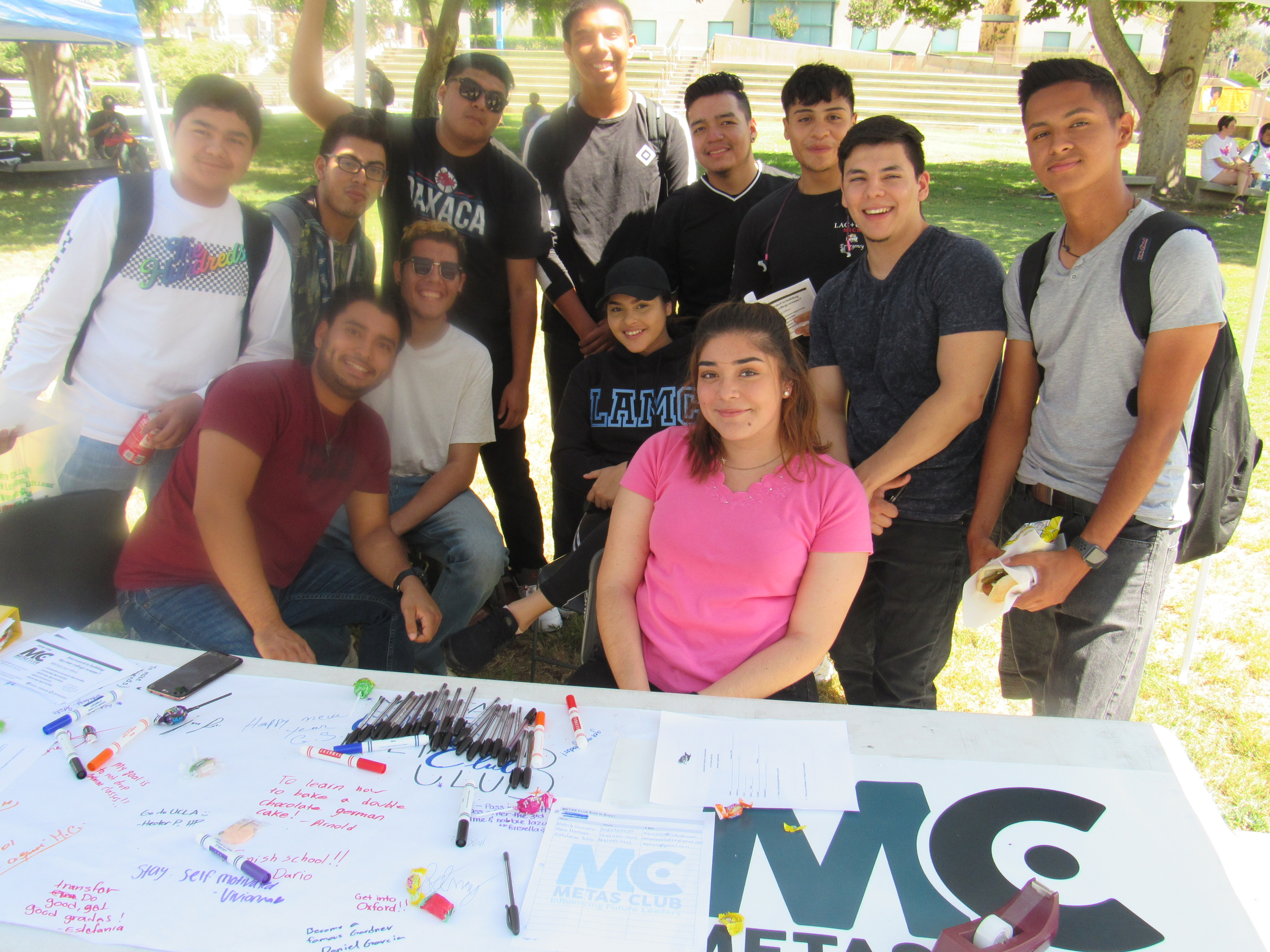 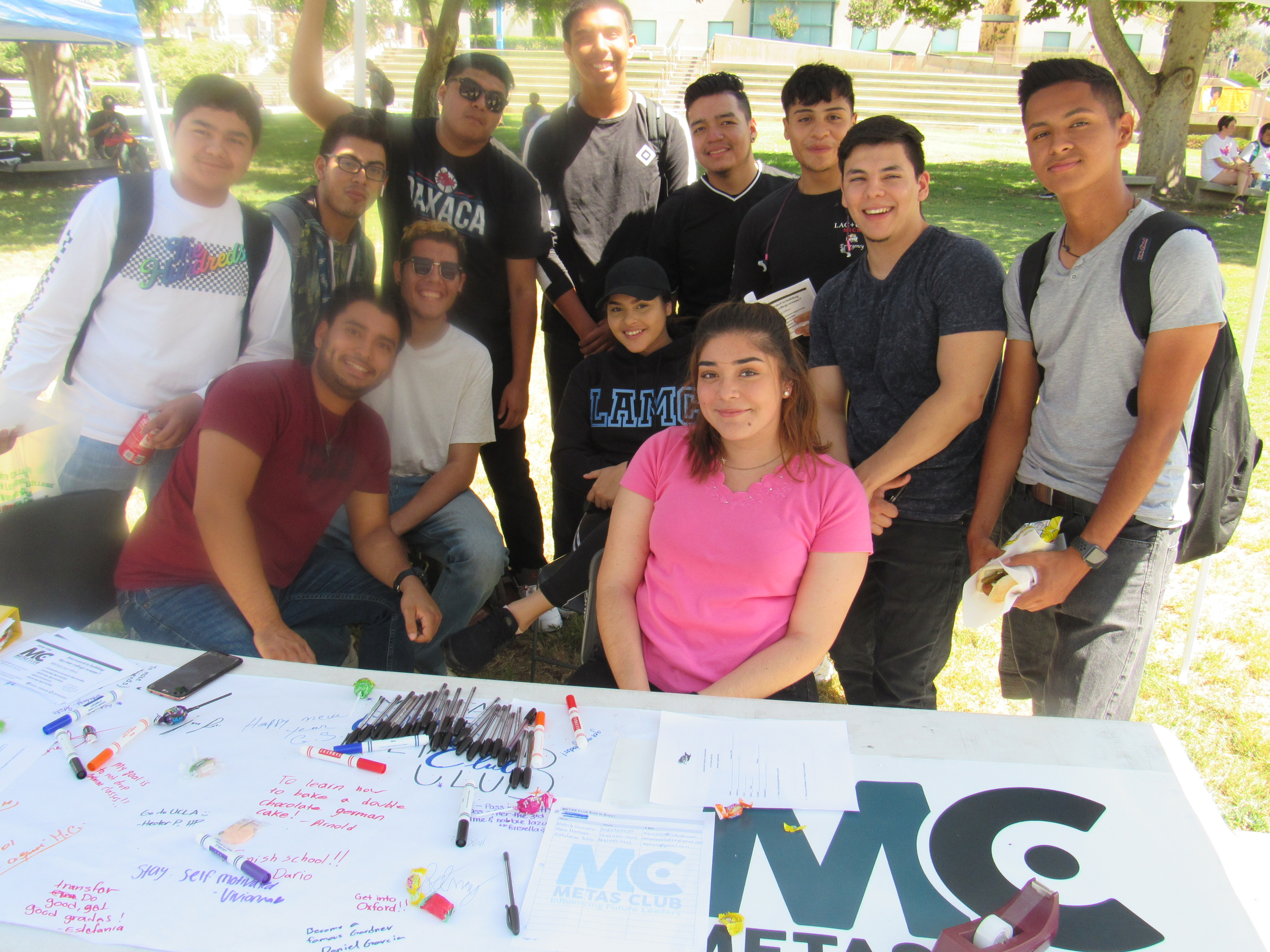 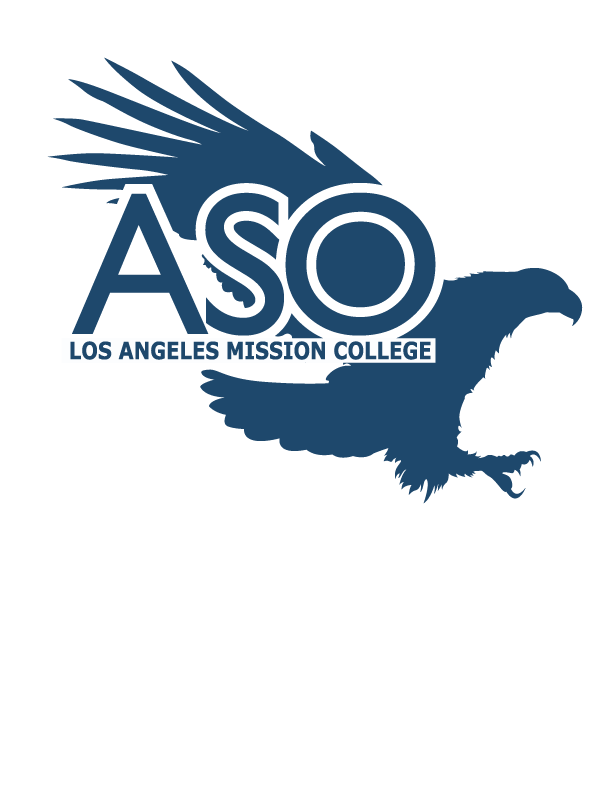 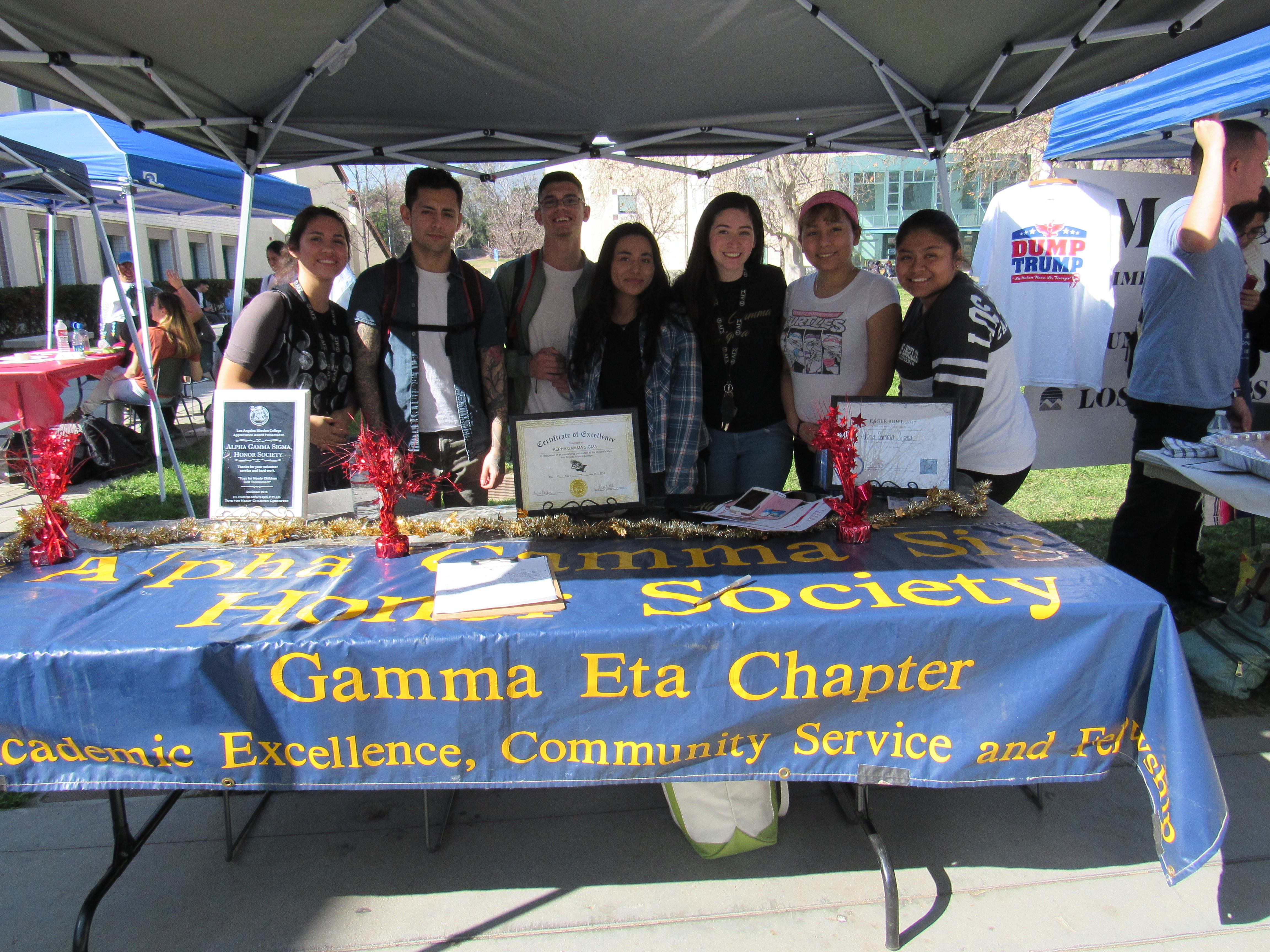 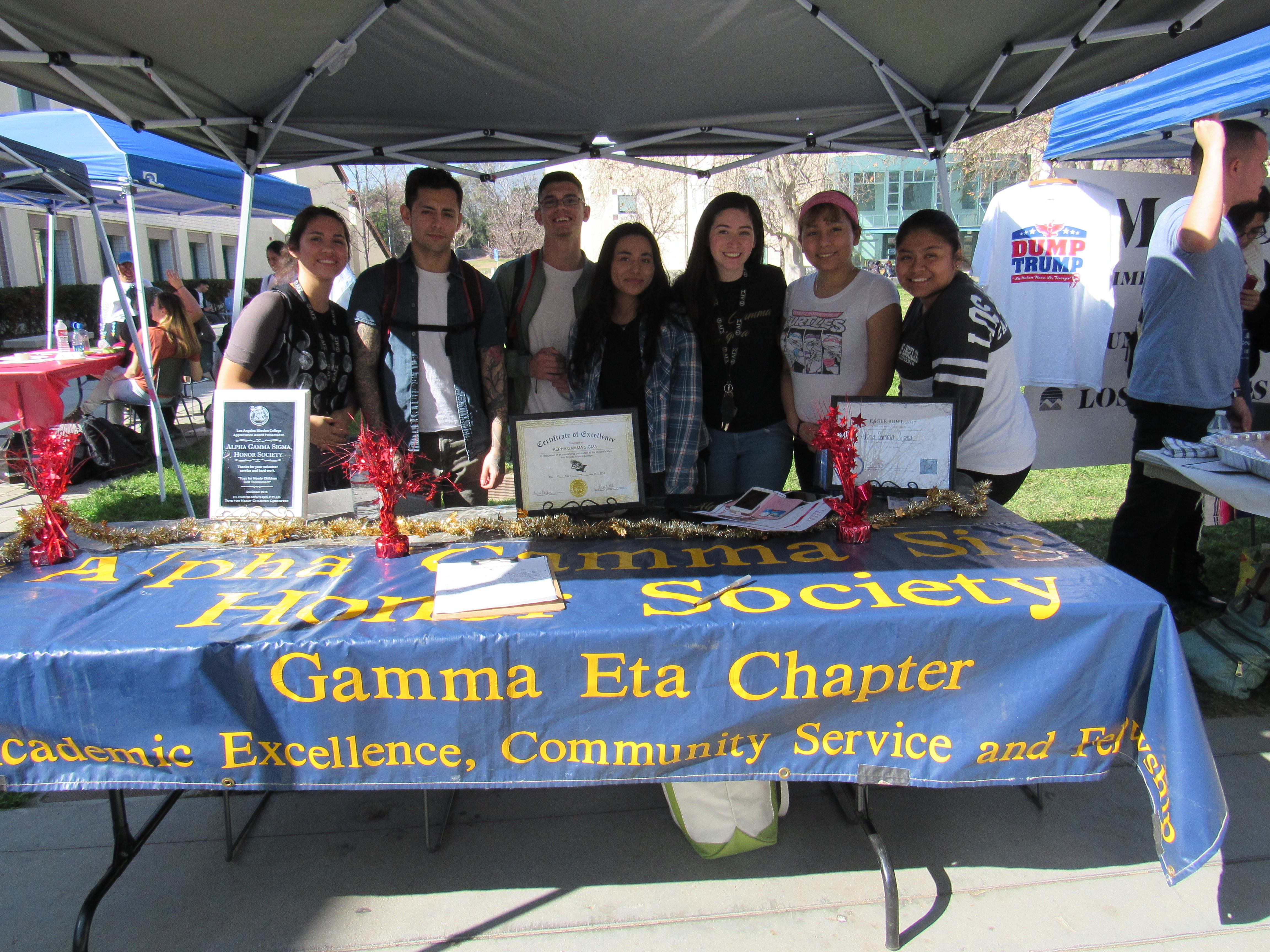 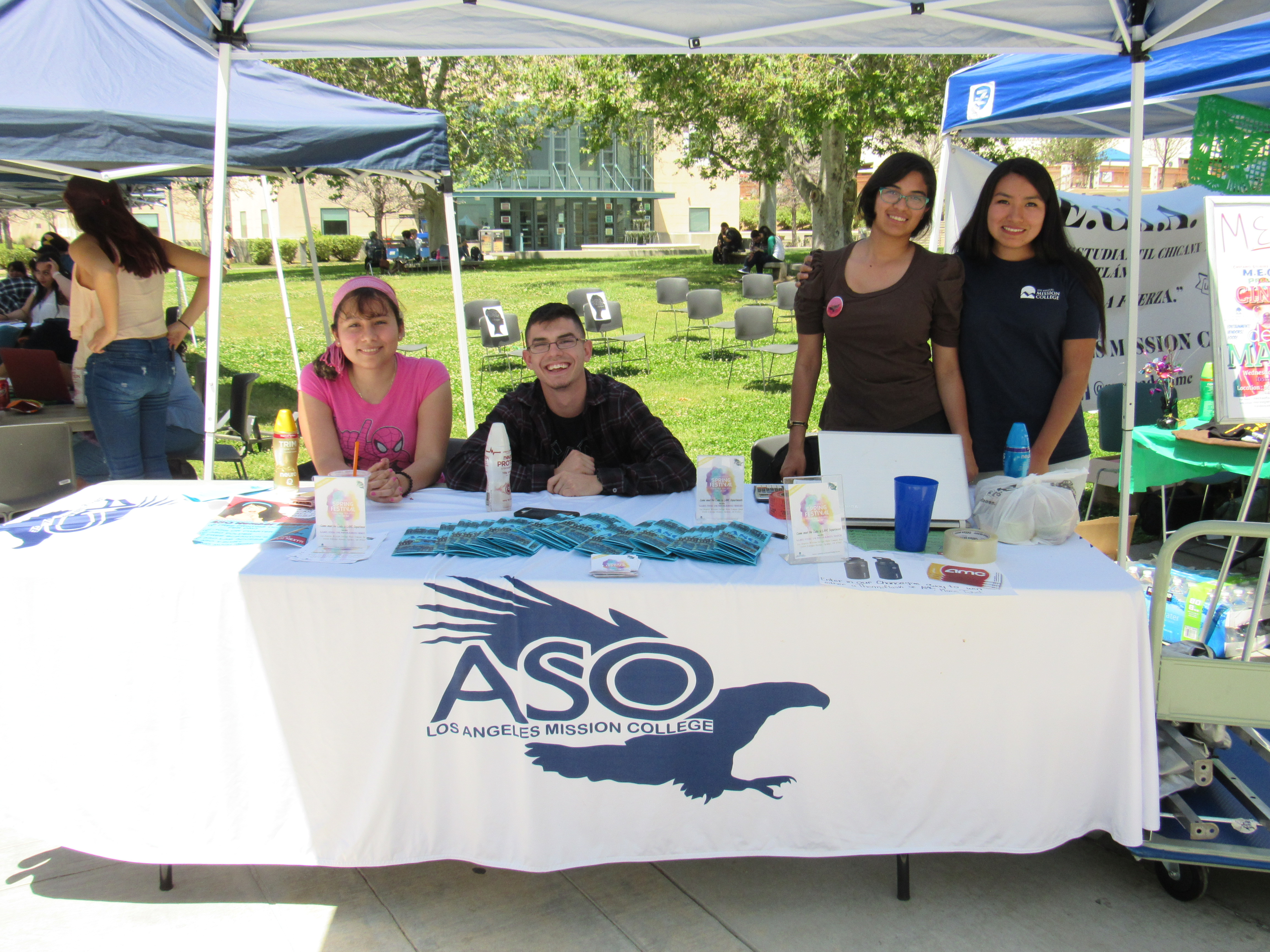 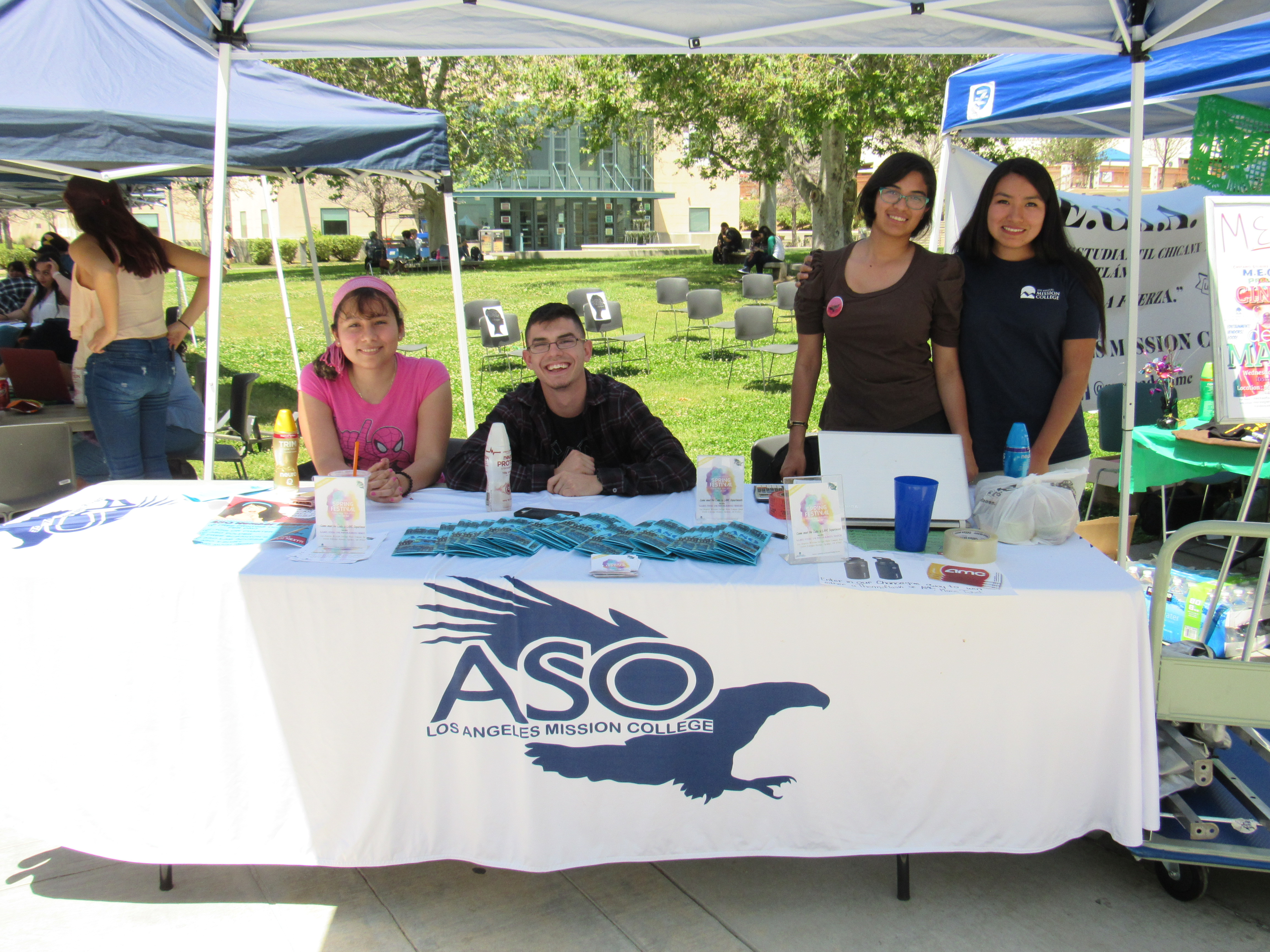 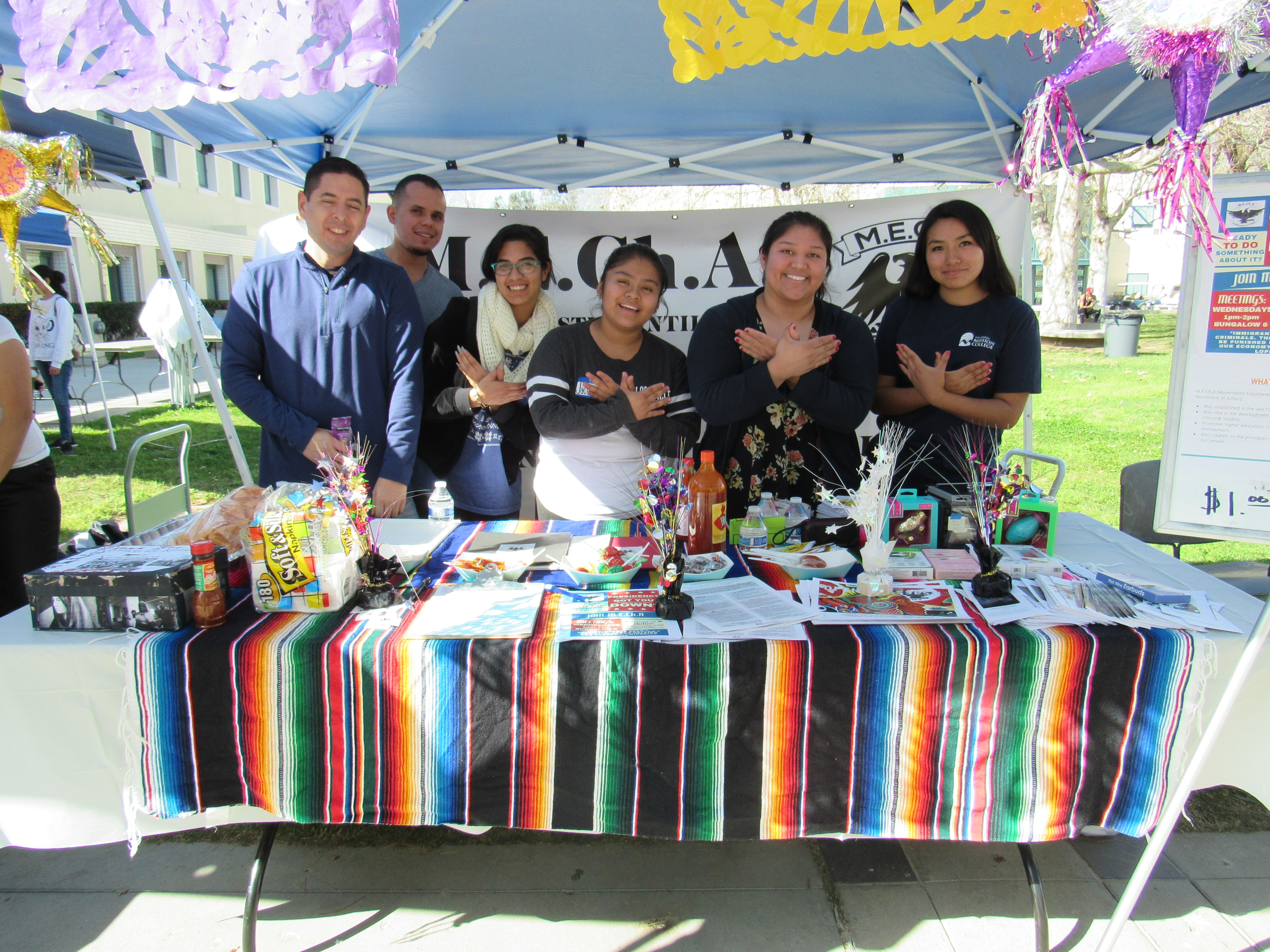 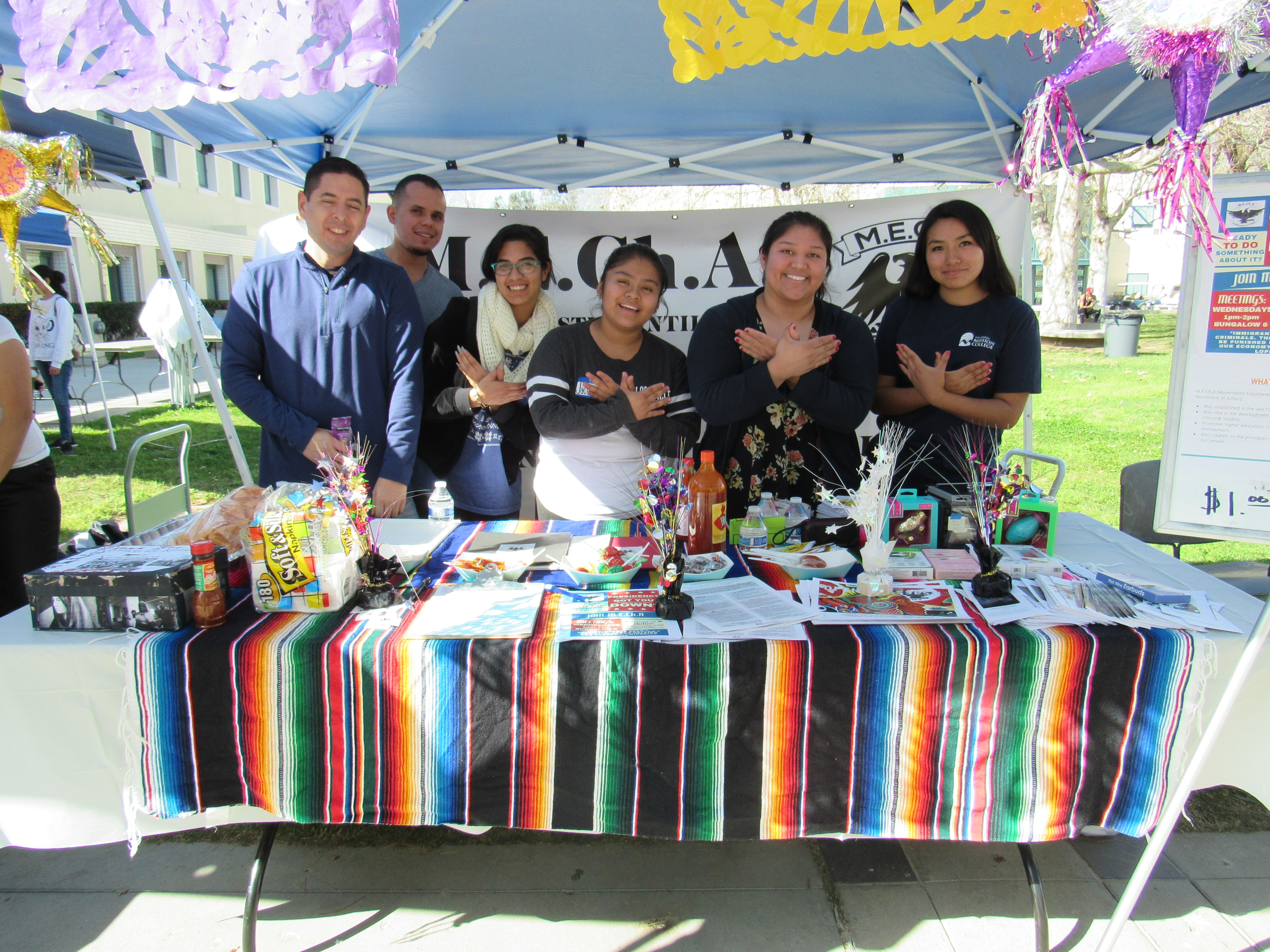 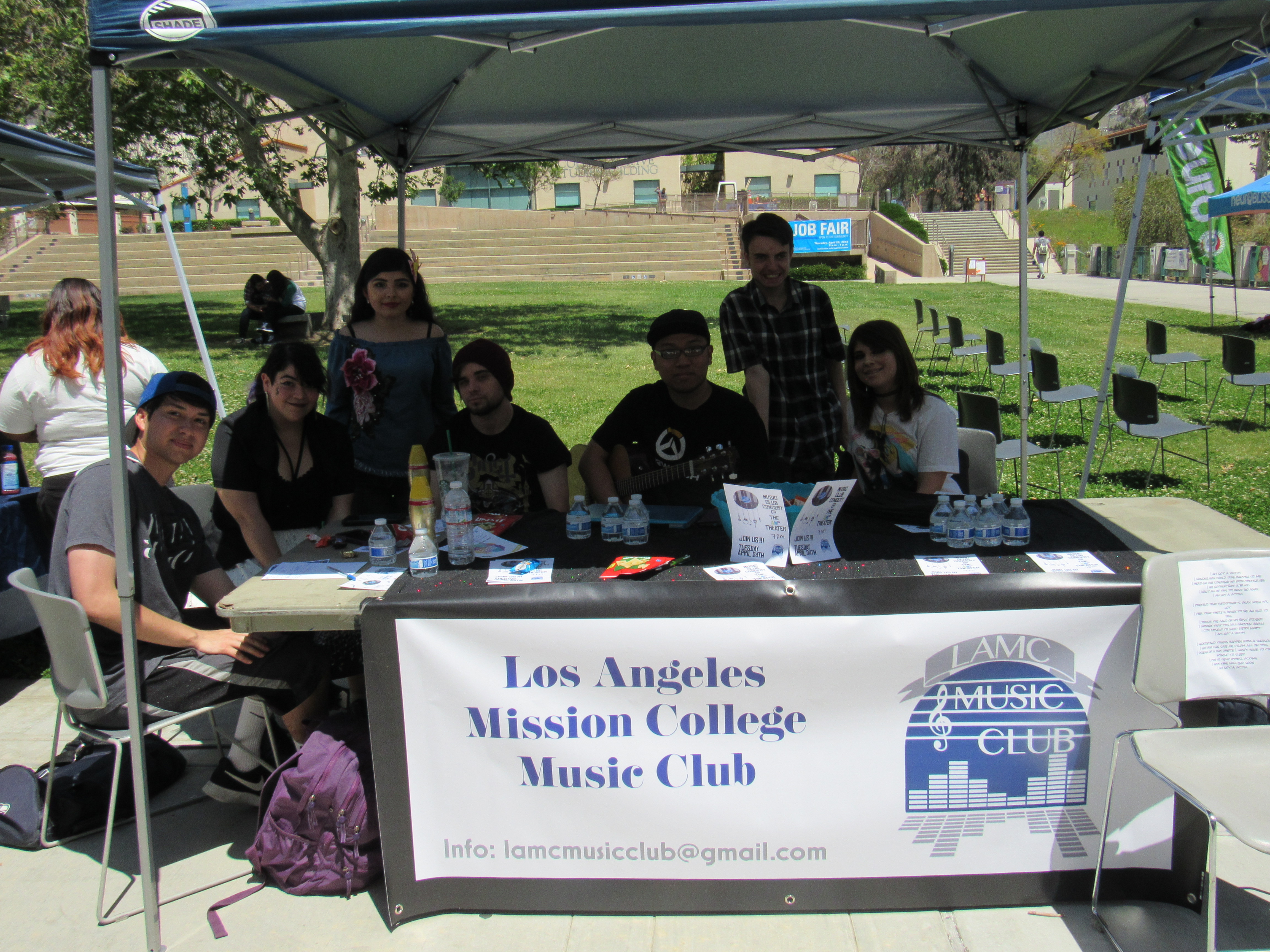 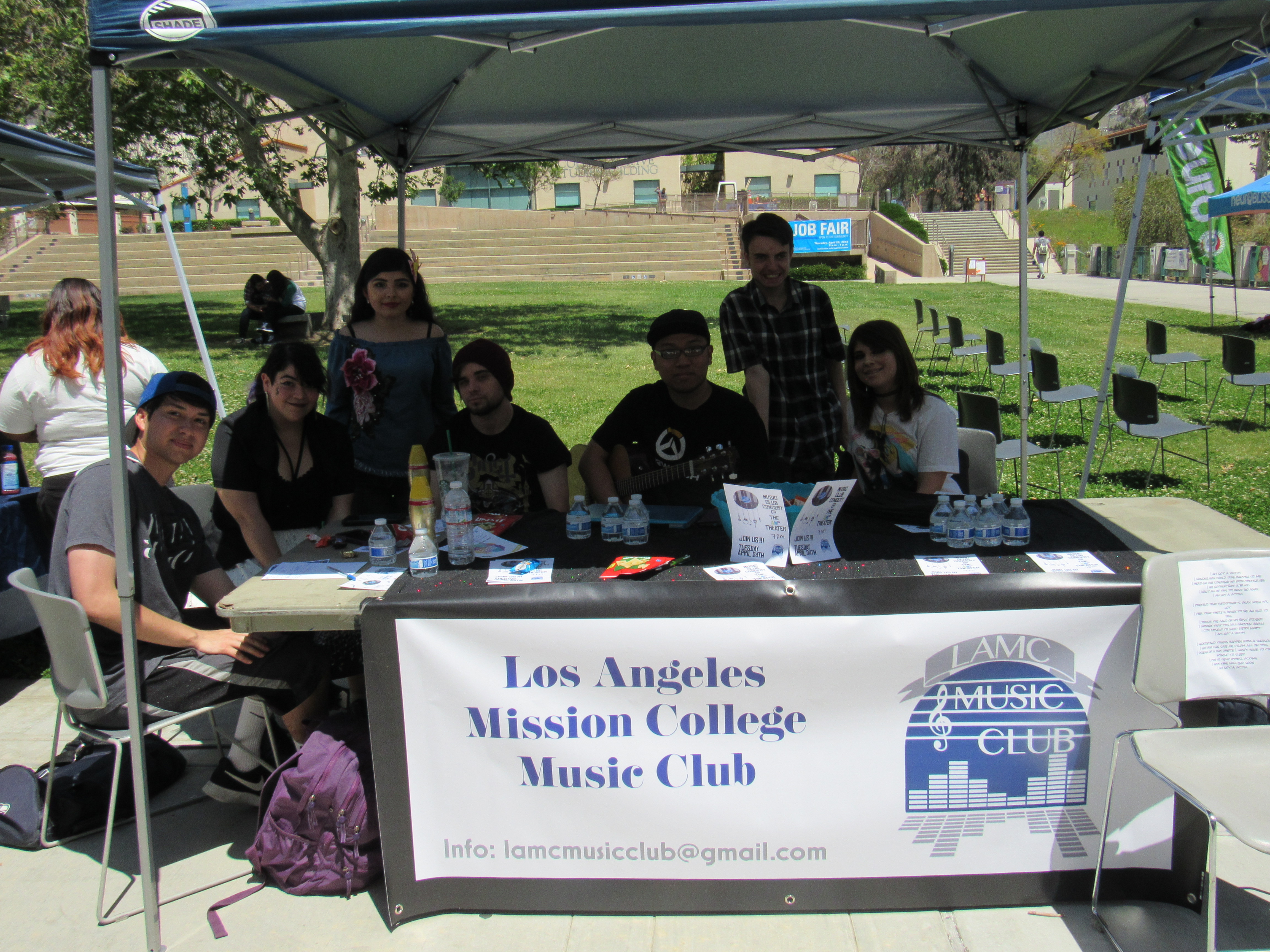 Campus Clubs & Organizations:Alpha Gamma Sigma (AGS)Club Advisor: Mark PursleyAlpha Gamma Sigma Purpose - To promote academic excellence and community service.AMP E-SportsClub Advisor: Johnny PhungClub Purpose: Provide an equal opportunity for all campus students to enjoy a recreational and competitive activity of videogames, both console and PC.Child DevelopmentClub Advisor: Patricia RodriguezChild Development Purpose - To provide students with the opportunity to gain skills, experience and the tools necessary in the field of child development.Culinary Arts Club Advisor:  Trinidad SilvaCulinary Arts Purpose – To advance in culinary experience.Dance ClubClub Advisor: Carla LubowClub Purpose – To incorporate and learn the many difference dance styles know to us and to give opportunity to those not part of the dance class and want a creative output to learn or have a way to expand their creativity. Drama ClubClub Advisor:  Robert CucuzzaDrama Club Purpose - To learn about different dance styles and to dance socially with peers. Girl UpClub Advisor: Myriam Levy Girl up Purpose: Aims to empower others to get involved, teach their communities that girls matter, and make sure that girls in developing countries are educated, healthy, and safe, counted, and positioned to be the next generation of leaderInterior DesignClub Advisor: James LemmonInterior Design Purpose – To add value to academic life through design innovation and collaboration. LGBTQAdvisor: James Lemmon/ Joshua WentzAssociation Purpose – To allow a safe atmosphere for students, faculty, and staff of any sexual or gender preference or gender congregate and discuss gay, lesbian, bisexual or transgender issues.Math ClubClub Advisor: Nora Trow-ShawMath Club Purpose: To promote awareness and appreciation of mathematics on campus and provide a fulfilling and creative approach to the studies. Mecha  Club Advisor: Jose MaldonadoMecha Purpose - Is a student organization that promotes higher, education, culture and history.Mental Health Awareness ClubClub Advisor: Araksya Arutyunyan/Larry ResendezMental Health Purpose: Create a greater awareness and interest in the field of mental health. To strengthen the presence of mental health on our campus by sponsoring guest lectures and mental health related films.METAS Club Advisor: Carlos Gonzalez/Kristine GonzalezMETAS Purpose: empower the campus by uniting METAS Club members and LAMC students to create partnership with various student lead clubs and local community organization. Multicultural ClubClub Advisor: Riye ParkClub Purpose: For Students to share and learn about the diverse cultures represented on campus, through interpersonal interaction and communication. MusicClub Advisor: Joshua WentzClassical Music Purpose - To expand the musical exposure of students, the college, and the community as a whole.RobotecasClub Advisor: Mari RettkeRobotics Purpose – To provide computer repair services to students, faculty and community.STEM Health & Science Club Advisor: Angela PanSTEM Purpose:  Inform students about health sciences programs and help undergraduate’s student become aware of the activities in the community and professional job available for this major. Student Veterans ClubClub Advisor: Katie KirstVeterans Purpose: Serve as a medium for veterans to establish the comradery in LAMC as they did while serving, support and relate to one another through their prior military experience. 